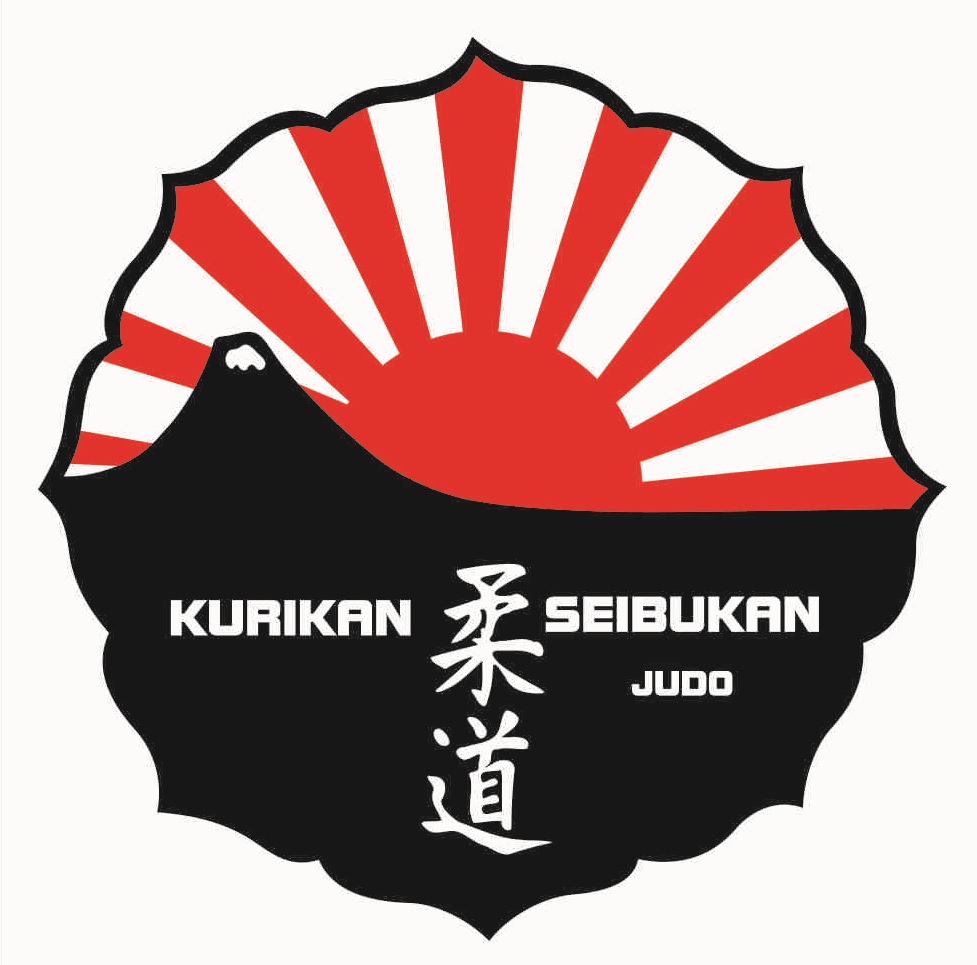 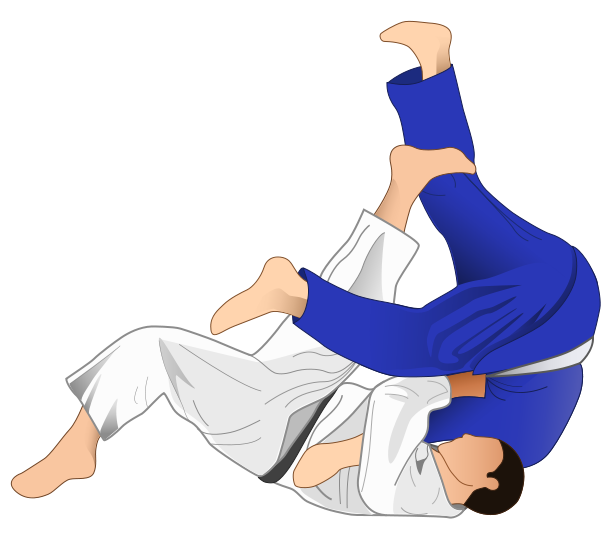 Judon alkeiskurssi alkaatiistaina 12.9.2017 klo 17.30Ota mukaan t-paita ja verkkarit sekä pieni pyyhe jalkojen pesua varten.Pukutilat ovat aika pienet, joten kannattaa myös ottaa pieni laukku tai pussi, johon voi laittaa omat vaatteet. Tällöin ne eivät sekaannu toisten vaatteiden kanssa.Jatkossa harjoitukset ovat tiistaisin ja torstaisin klo 17.30-18.30. Ovet avataan viimeistään klo 17.10.